Quick Facts on HomelessnessNATIONAL STATISTICSOn a single night in 2017, 553,742 people were experiencing homelessness in the USSource: US Department of Housing and Urban Development’ 2017 Annual Homeless Assessment Report (AHAR) to Congress (https://www.hudexchange.info/resources/documents/2017-AHAR-Part-1.pdf)CALIFORNIA STATISTICSEstimated 134,278 total people in CA experiencing homelessness on a given night in 2017Total Family Households Experiencing Homelessness 7,168Veterans Experiencing Homelessness 11,472Persons Experiencing Chronic Homelessness 37,360Unaccompanied Young Adults (Aged 18-24) Experiencing Homelessness 15,458Source: United States Interagency Council on Homelessness (https://www.usich.gov/tools-for-action/map)SAN DIEGO STATISTICSEstimated Largest Numbers of People Experiencing Homelessness San Diego City and County = 9,160Source: US Department of Housing and Urban Development’ 2016 Annual Homeless Assessment Report (AHAR) to Congress (https://www.hudexchange.info/resources/documents/2017-AHAR-Part-1.pdf)There were 9,116 persons who were homeless in San Diego County on January 27, 2017 according to the San Diego Point-in-Time Count (PITC). 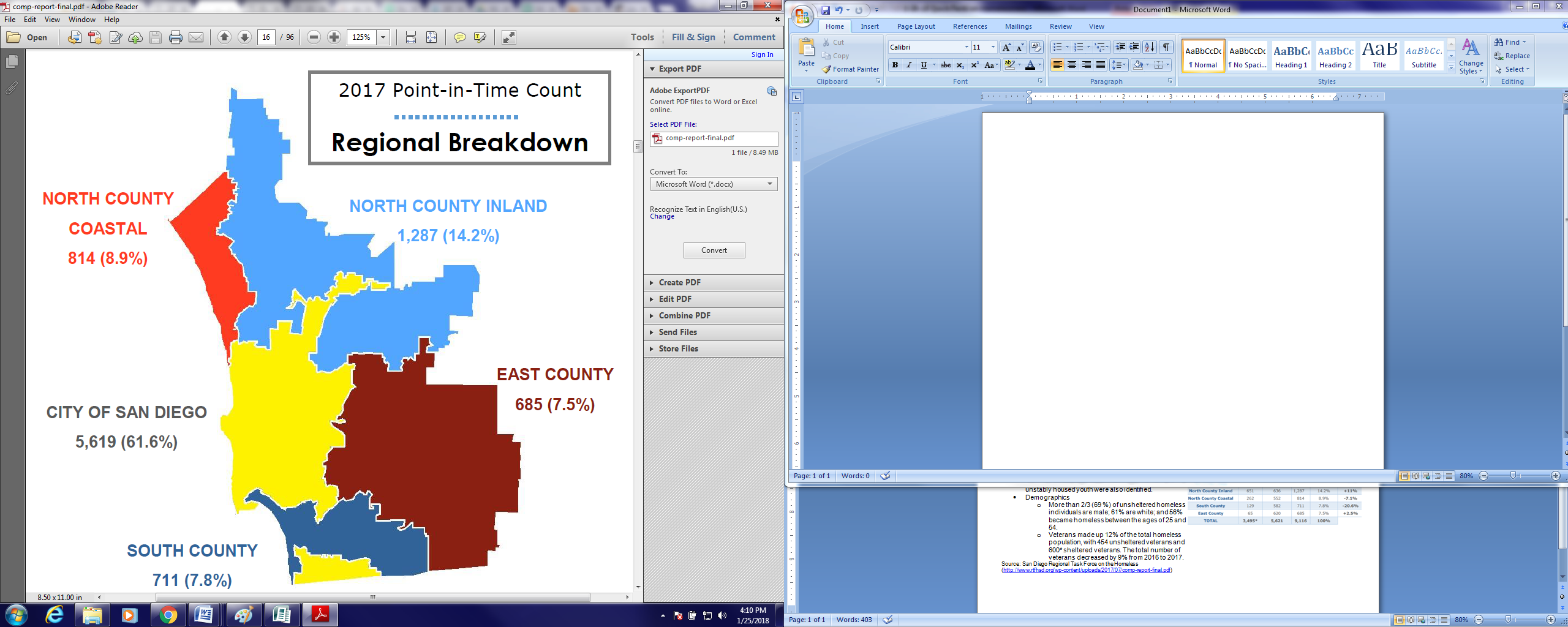 Increase of 5% region-wide from 2016 (8,692).Veteran homelessness decreased 9%. The homeless population identified in the PITC included 1,054 veterans: 600 sheltered and 454 unsheltered. Veterans represent 12 % of the homeless population. Since 2013, veteran homelessness has decreased 29%. Homeless families decreased 2%Of 513 homeless families, 422 were in shelters, and 91 were on the streets. The number of individuals in families decreased 9% in 2017Chronic homelessness (defined as, “continuously homeless for one year or more or has experienced at least four episodes of homelessness in the last three years where the combined length of time homeless in those occasions is at least 12 months”) increased 62% The number of individuals who are chronically homeless (sheltered and unsheltered) increased from 1,345 in 2016 to 2,176 in 2017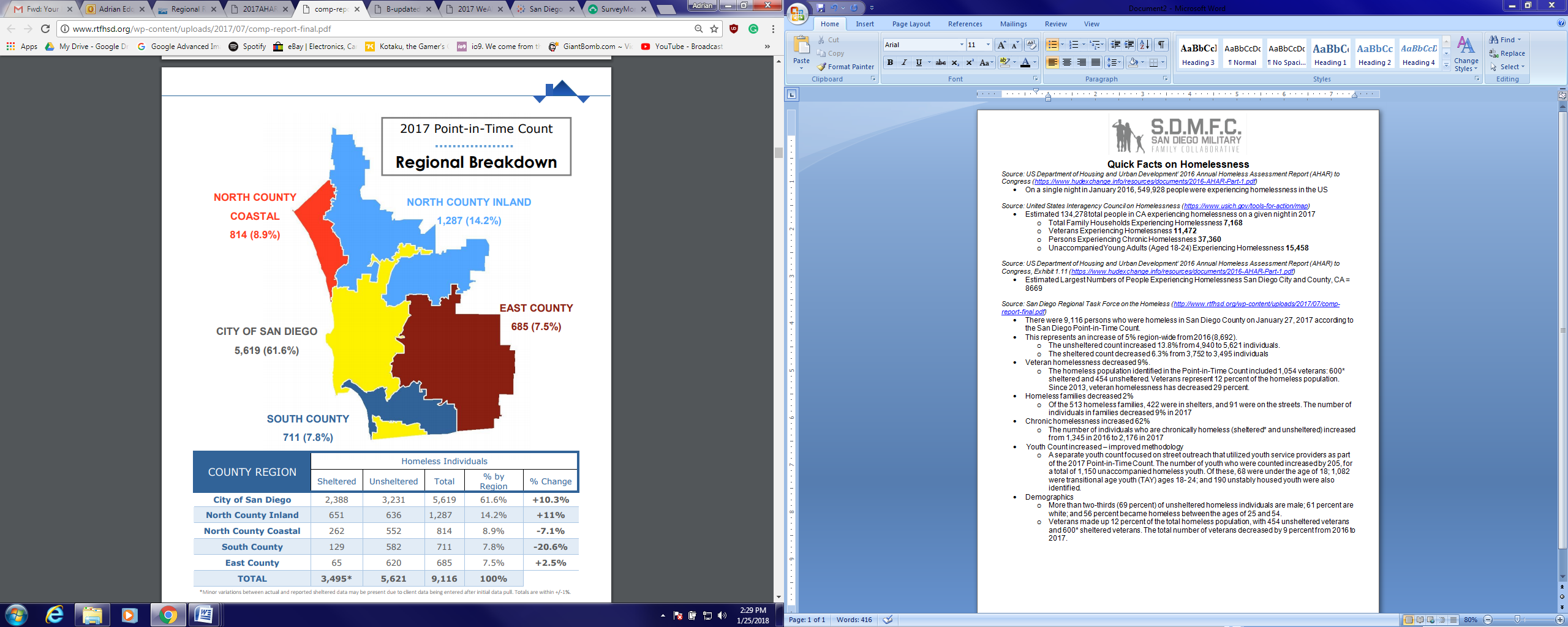  The number of youth who were counted increased by 205, for a total of 1,150 unaccompanied homeless youth. Of these, 68 were under the age of 18; 1,082 were transitional age youth (TAY) ages 18- 24; and 190 unstably housed youth were also identified. DemographicsMore than 2/3 (69%) of unsheltered homeless individuals are male; 61% are white; and 56% became homeless between the ages of 25 and 54. Veterans made up 12% of the total homeless population, with 454 unsheltered veterans and 600 sheltered veterans. The total number of veterans decreased by 9% from 2016 to 2017.Source: San Diego Regional Task Force on the Homeless (http://www.rtfhsd.org/wp-content/uploads/2017/07/comp-report-final.pdf)Source: San Diego Regional Task Force on the Homeless (http://www.rtfhsd.org/wp-content/uploads/2017/07/comp-report-final.pdf